This Lesson is copyrighted to the Tut Writer, © esamu2021 This Lesson may not be forwarded, shared or otherwise placed on any Web Site without written permission from ©Esamu.This tutorial was create in PSP 9 Version, but can also made in the other Versions.Drag the green circle  to mark your place in the tutorialSuppliestelitaj.pspimagegirl.pnghid.pspimageworldart.peace.pngpeace.flsPligins usedMuRa's Filter Mei ster – CloudXero-PorcelanAFS Import-sqborder2Mehdi-Absolute colorPreparationDouble click the. fls files to save to your Alien Skin Eye Candy 5 –Impack-Perspectve Shadow PresetsMaterials PaletteForeground #ffffffBackground #c4ccb5Step 1Open New File 800x 600 white Layers - Promote Background LayerForeground #ffffff, Background #c4ccb5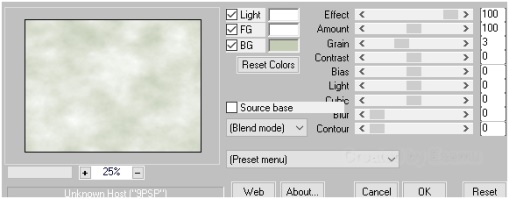 Step 2Maximize telitaj.pspimageWindows-Duplicate, close the original.Edit-CopyEdit -Paste as New with the Move Tool, move to the top of to the right LayerLayers DuplicateImage-MirrorThis what you should have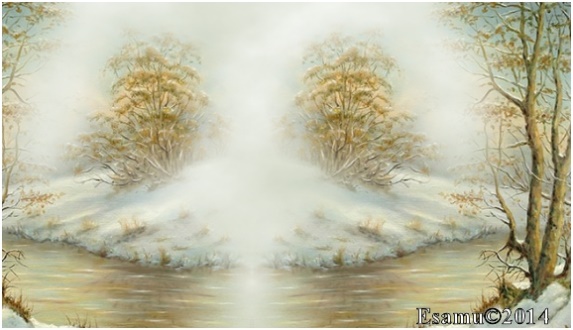 Step 3Close the Raster 1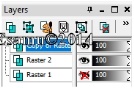 Copy of Raster1 and Raster2 Merge downLayers-Prperties- OverlayEffects-Edge Effects-Enhance MoreOpen Raster1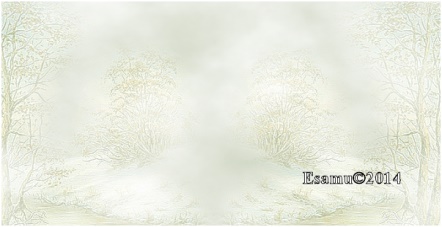 Open the hid.pspimageEdit -Copy- Edit -Paste as  New LayerLayers-Properties-Opacity 44Effects-Plugins Flaming Pear-Flood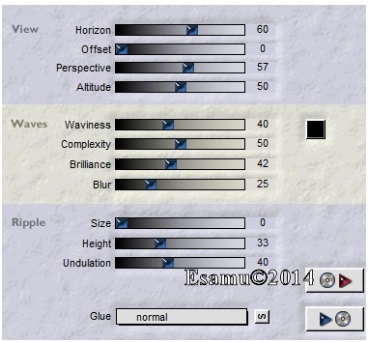 Open the peace.png imageEdit -Copy- Edit -Paste as  New LayerEffcts-Image -Image Effects-OffsetHorizontal offset-10 Vertical offset 100Image-Resize56% All Layers not checkedActivate Raster3Layers-Arrange-Bring to TopStep 4Open the girl.png imageEdit -Copy-Edit Paste as New LayerWith the Move Tool move a little left up, as you see on my image.Effects-Plugins-Alien Skin Eye Candy 5.Impack-Perspectve Shadow…fls peaceOpen the girl02.png imageEdit -Copy-Edit Paste as New LayerWith the Move Tool move a little left down to the right side, as you see on my image.Effects-Plugins-Alien Skin Eye Candy 5.Impack-Perspectve Shadow…fls peace same settingsLayers- Merge VisibleLayers New Rater LayerFlood Fill Tool-flood fill with background colorStep 5Effects-Plugins- AFS Import-sqborder2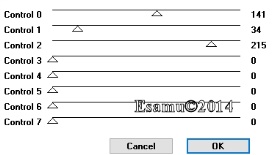 Layers  Arrange -Move DownImage –Resize 85 % All Layers not checkedEffects-3D Effects-Drop ShadowH-V 2 Opacity 100,Blur 5 Color WhiteRepeat Drop Shadow H-V-2Close the Raster1Aktivate the Merged LayerEffects-Plugins-Xero-Porcelan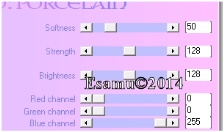 50.128,128,0,0,255Open Raster1 LayerLayers  Merge All (Flatten)Image –Add BordersAdd Borders 2pix WhiteAdd Borders 2 pix #c4ccb5Selections-Select AllAdd Borders 20 pix #c4ccb5Selections-InvertEffects-Plugins- AFS Import-sqborder2Same settingsSelections-InvertEffects-Drop Shadow , same settingsSelect NoneOpen the worldart.png imageEdit –Copy-Paste as New LayerMove downEffects-Drop Shadow H-V—2 Color BlackLayers-New LayerAdd your Watermark and creditsLayers  Merge All (Flatten)File-Export –JPEG OptimizerCompression value 20Thank you 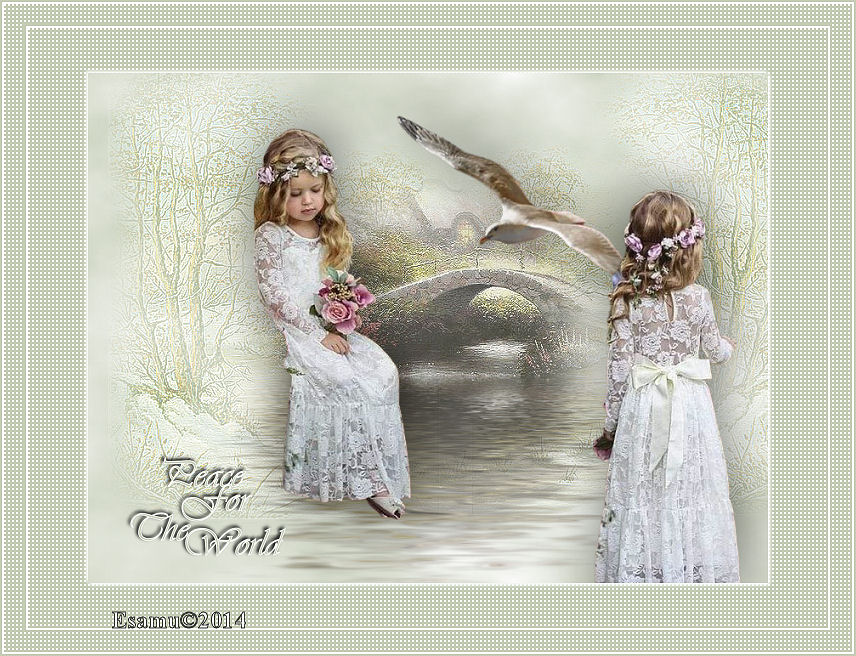 